Town of Sturbridge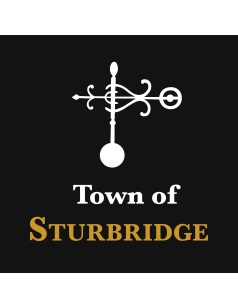 Special Events CommitteeMeeting Minutes                                 Tuesday, February 20, 2024 – 5:30 p.m.Members Present:John RiceMary DowlingKerry CareySandra NastoAbsent:Terry Masterson, EDTCGuests:Jenny HarringtonCall to order: 5:36 PM SEC Vacancy Interview  Jenny met with the Committee and was briefed on the Special Events Committee and it’s history/how it operates. Mary provided an overview of the history of the committee and its role in the town. Kerry provided additional context. Jenny attended the meeting as a guest seeking information to potentially join as a member for the vacant role. SEC Committee Role Appointments Sturbridge Mix & Mingle Reviewed materials created by Kerry for the event including the registration form on EventBrite and the flyer to be shared digitally and printed for distribution within the town. Event link: https://www.eventbrite.com/e/sturbridge-mix-mingle-community-night-out-tickets-843904971487?aff=oddtdtcreator Discussion about details around the event included food, logistics, DJ, and final planning. John Rice to reach out to DJ from 5K race to check availability and price for this event. Kerry to work with Sandra and Publick House to finalize menu and logistics of room layout. Mix N Mingle Preparation Tasks:Mary to announce event at BOS meeting Mary Dowling left meeting at 6:27 PM John to print PDFs and distribute around town and provide some to other committee members to distribute Committee to promote digitally via Facebook Kerry to share digital materials for promotion to Town Admin for sharing on Sturbridge town website and Town Admin social media pages Next meeting dateMonday, March 11 at 5:30 PM Motion to adjourn at 6:34 PM: Kerry Carey Seconded by Sandra Nasto All in favor: Kerry, Sandra, and John          MotionTo Appoint John Rice as SEC Chair and Kerry Carey as Vice ChairMoved and Seconded:BY:  M Dowling  Second: S NastoVote:  YES: Nasto, Carey, Rice  Dowling  Outcome::Approved  4-0          MotionTo Authorize Kerry Carey to meet with  Publick House to review and finalize menu and logistics for this event.  Menu costs up  to $1,500 only. Moved and Seconded:BY:  M Dowling  Second: S NastoVote:  YES: Nasto, Carey, Rice, Dowling  Outcome::Approved  4-0          MotionTo Adjourn at 6:34pmMoved and Seconded:BY:  K Carey  Second: S NastoVote:  YES: Nasto, Carey, Rice, Dowling  Outcome::Approved  4-0